Индивидуальный план по информатикена 4 четверть____7_  классОтметка за аттестационный период корректируется при выполнении индивидуального планаПлан считается выполненным, если выполнены все пункты плана на отметку «3» и выше.Задание 1Создайте таблицу, соблюдая форматирование образца, вставьте иллюстрации и фигурный текст в заголовок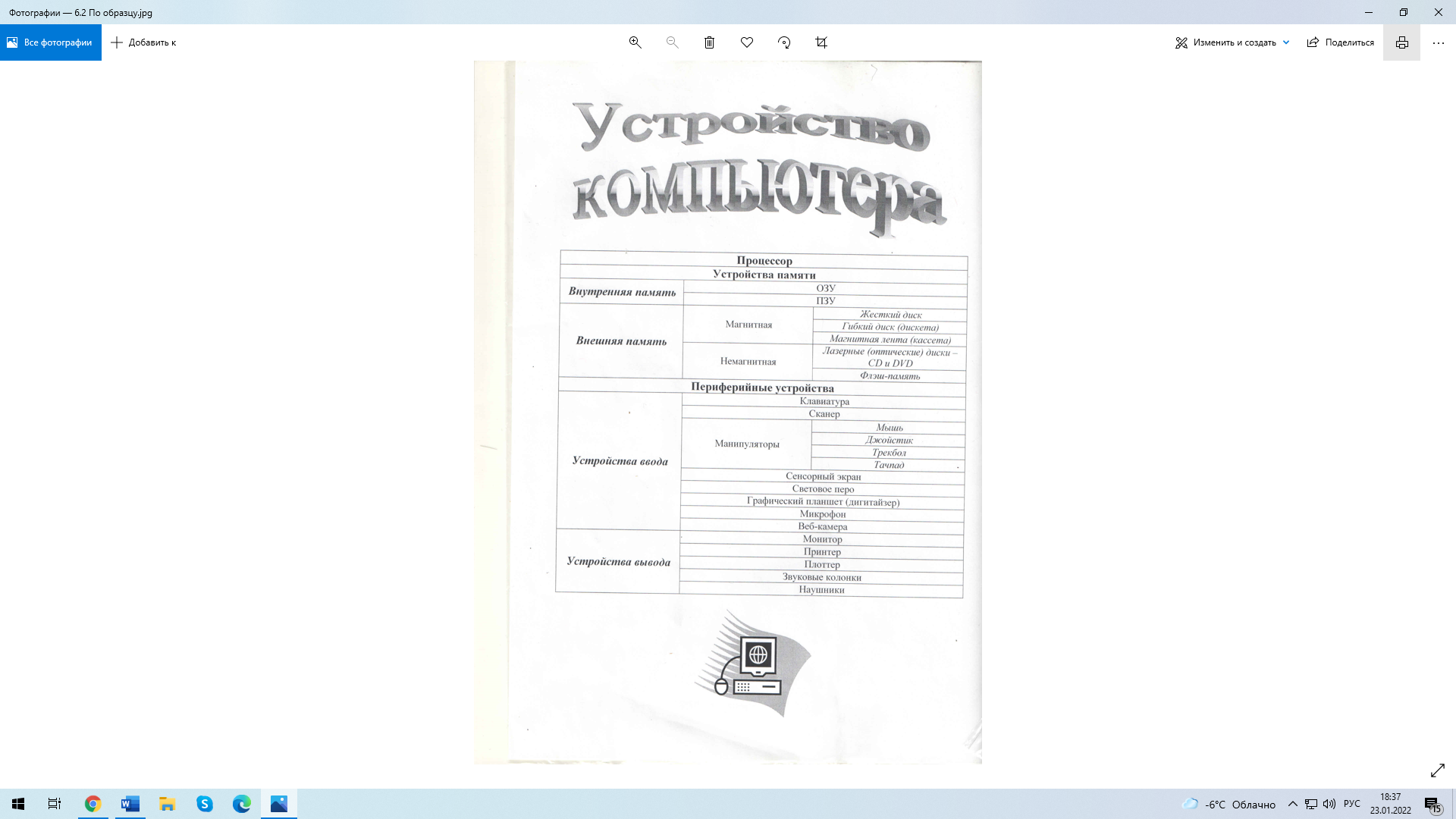 Рисунок в среде векторного редактора MS WordПорядок работы: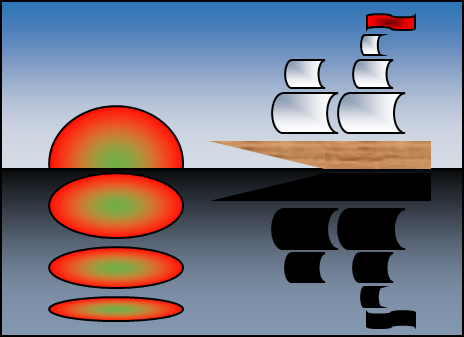 Запустите текстовый редактор MS Word.Установите альбомную ориентацию страницы.Рисуем фон:На вкладке Вставка в группе Иллюстрации откройте список Фигуры и найдите инструмент Прямоугольник. Нарисуйте прямоугольник (например, шириной 14 см и высотой 6 см). Не снимая выделения фигуры, на вкладке Формат в группе Стили фигур найдите инструмент Заливка фигуры и откройте список. Выберите команду Градиент – Другие градиенты. В группе Цвета выберите два цвета (Цвет 1 – синий, и Цвет 2 – голубой) и в группе Тип штриховки – горизонтальная. Получилось небо на нашей будущей картинке.Точно также (в виде такого же прямоугольника) изобразите море, выбрав черный и синий цвета заливки.Поместите прямоугольники один под другим.Все остальные объекты картинки лучше рисовать не на самой картине, а в стороне, на свободном месте. И лишь когда объект будет полностью готов и закрашен, перетащите его мышью в нужное место на вашей картине. Выделение не снимайте.Чтобы выделить объект, нужно просто по нему щелкнуть. Чтобы выделить несколько объектов – щелкнуть по всем при нажатой клавшие Shift.Рисуем солнце:На вкладке Формат в группе Вставить фигуры выберите инструмент Овал. На свободном месте при нажатой клавише Shift нарисуйте круг. Залейте его с помощью градиентной заливки оранжевым и красным цветами, используя способ От центра.Переместите солнце на рисунок на линию горизонта. Выделите нижний прямоугольник (море) и в группе Упорядочить выберите команду На передний план (нижний прямоугольник должен закрыть часть солнца).Рисуем отражение солнца в воде:Выделите солнце. Скопируйте его на свободное место (используйте команды копировать/вставить или перетащите с нажатой клавишей Ctrl). Повторите эту операцию еще дважды.С помощью указателя мыши превратите эти три одинаковых круга в овалы уменьшающихся размеров.Поместите овалы точно друг под другом. Выделите все овалы с помощью клавиши Shift.Сгруппируйте овалы командой Группировать из группы Упорядочить и перенесите их под солнышко на поверхность моря.Рисуем кораблик:Корпус кораблика нарисуйте с помощью инструментов Прямоугольник и Треугольник (Вставка/Фигуры/Основны фигуры). Для поворота треугольника на вкладке Формат в группе. Упорядочить откройте список Повернуть и используйте команды Отразить свеху вниз и Отразить слева направо. Выделите обе фигуры одновременно с помощью клавиши Shift и объедините их в один объект: Формат/группа Упорядочить/Группировать.Выкрасите кораблик «под дерево»: группа Стили фигур/Заливка фигуры/Текстура. Среди представленных текстур выберите, например. Дуб.Уберите черные линии контуров треугольника и прямоугольника. Для этого в группе Стили фигур воспользуйтесь командой Контур фигуры/Нет контура.Рисуем паруса и флажок:Для рисования парусов в списке Фигуры в группе Блок-схема выберите инструмент Сохраненные данные. Поместив эти фигурки одну под другой, получим паруса.Закрасьте их, используя двухцветную градиентную заливку от синего к белому, тип заливки - Из угла.С помощью все того же списка Фигуры нарисуйте над парусами флажок (инструмент Перфолента) и закрасьте его, используя одноцветную градиентную заливку красного цвета с затемнением в центре.Сгруппируйте корпус судна, паруса и флажок так же. как делали это с треугольником и прямоугольником, рисуя корпус судна. Поместите кораблик на картину.Рисуем отражение кораблика в воде:Выделите кораблик.Скопируйте его. как копировали, например, солнышко. Переверните его "вверх ногами", используя команду Повернуть/Отразть сверху вниз.Залейте полученное отражение черным цветом и поместите под корабликом. Создайте документ по образцу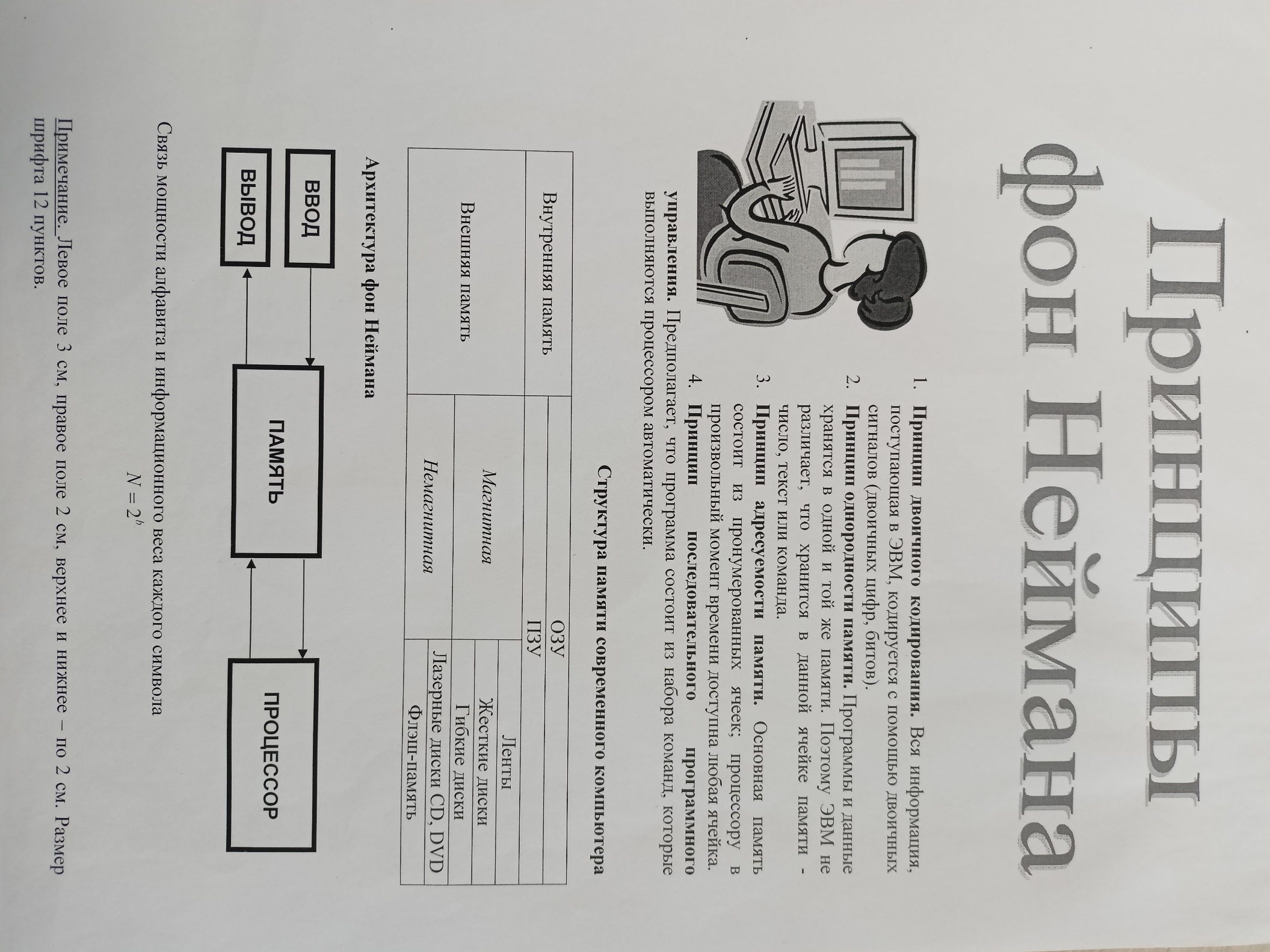 Задание 4Создайте презентацию по инструкции. Картинки найдите и вставьте из Интернета.Практическая работа «Создание презентаций»Ход работыЗапустите программу Microsoft PowerPoint.Оформление титульного слайда.Добавьте слайд: Главная – Слайды - Создать слайд (Заголовок и объект)Оформление второго слайда.Добавьте еще 4 слайда: Главная – Слайды - Создать слайд (Два объекта). На этих слайдах поместите картинки автомобилей и впишите названия.Оформление одного из слайдов:А) в поле Заголовок слайда запишите Alfa Romeo;Б) добавление картинок: в левом поле Текст слайда выбрать Вставить рисунок из файла (или Вставка - Иллюстрации – Рисунок). В появившемся окне укажите адрес рисунка. Выберите первый рисунок 1.jpg. Вставьте второй рисунок 2.jpg.Аналогично оформите остальные слайды.Настройте анимацию текста и рисунков: А) выделите объект (текст или рисунок);Б) выполните команду Анимация – Настройка анимации, справа появится панель Настройка анимации;В) кликните по кнопке Добавить эффект, в ниспадающем меню, выберите эффект на Вход (как будет появляться объект на слайде), выберите эффект;Если эффект вам не понравился, его необходимо удалить!!! прежде чем применить новый эффект: выделите эффект на панели настройки анимации – кликните по кнопке Удалить.Настройте анимацию для всех объектов вашей презентации.Настройте переход слайдов: Анимация – Переход к этому слайду.Настройка гиперссылок. Вернемся ко второму слайду Содержание.Настройка Управляющих кнопок. На слайдах, содержащих рисунки автомобилей необходимо установить управляющие кнопки для более удобного перемещения по слайдам. А) Отобразите слайд, в который необходимо внести изменения.Б) Выберите команду Вставка – Иллюстрации – Фигуры - Управляющие кнопки.В) Откроется меню различных кнопок.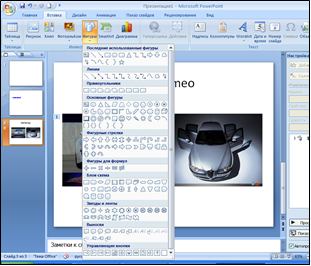 Г) Щелкните на одной из кнопок. Указатель мыши примет вид крестика.Д) Поместите указатель мыши в место, где вы хотите расположить командную кнопку, нажмите левую кнопку мыши и перетащите указатель, определив требуемый размер кнопки. Отпустите кнопку мыши.Е) Откроется диалоговое окно Настройка действия.Ж ) Установите переключатель Перейти по гиперссылке, затем в раскрывающемся списке и выберите слайд, на который нужно перейти.З) Щелкните на кнопке ОК.Виды кнопок:Примечания:А) На последнем слайде Bentley кнопку  не устанавливать;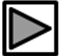 Б) На слайде Содержание установить кнопку, завершающую показ слайдов.Просмотр презентации: Показ слайдов – С начала.ЗаданиеФорма аттестацииДата и время сдачиОтметкаДомашнее задание 
за 4 четвертьПредоставить тетрадь с конспектами §§16,23 учителюВ часы консультацийБез отметкиЯвляется допуском к написанию контрольных, проверочных работ и собеседованиюПрактическая работа по теме «Создание и форматирование таблиц»Задание 1 Выполняется в среде MS WordВ часы консультацийВыставляется на дату проведения работыПрактическая работа по теме «Векторная графика в текстовом процессоре Word»Задание 2 Выполняется в среде MS WordВ часы консультацийВыставляется на дату проведения работыКонтрольная работа по теме «Создание документов в текстовом процессоре Word»Задание 3 Выполняется в среде MS WordВ часы консультацийВыставляется на дату проведения работыПрактическая работа по теме «Создание презентаций в программе Power Point»Задание 4 Выполняется в среде MS Power PointВ часы консультацийВыставляется на дату проведения работыСобеседование по вопросам (вопросы из параграфов 16,23)Устное собеседование по указанным вопросамВ часы консультацийВыставляется на любую дату в 4 четвертиА) Вместо заголовка слайда (можно его удалить) создайте красочную надпись: Вставка – Текст - Объект WordArt;Б) в появившемся окне WordArt выберите стиль надписи: вместо словосочетания “Текст надписи” запишите Автогалерея, нажмите OK;В) в поле Подзаголовок слайда запишите ваши ФИ и класс.Г) выберите дизайн для вашей презентации: Дизайн – Темы.А) в поле Заголовок слайда запишите Содержание;Б) в поле Текст слайда создайте маркированный список (тип маркера определите по желанию), запишите первое название Alfa Romeo, нажмите клавишу Enter;В) дополните список названиями Aston Martin,  Audi,  Bentley. Г) настройте автоматический запуск эффекта (необязательно): кликните кнопку список рядом с названием объекта, из ниспадающего списка выберите Параметры эффектов. На вкладке Время установите Начало – после предыдущего, Задержку – 2 сек., Скорость – средняя. Обратите внимание, это нужно делать не для всех слайдов, а только для слайдов с картинками.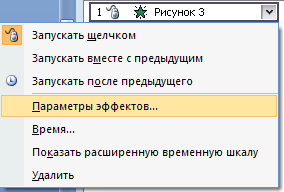 А) выделите надпись Alfa Romeo;Б) выполните команду: Вставка – Связи - Гиперссылка, появится окно Вставка гиперссылки;В) в поле Связать с выберите Местом в документе.Г) в поле Выберите место в документе выберите нужный слайд,  на который нужно перейти, в данном случае Alfa Romeo;Д) Щелкните на кнопке ОК.Аналогично настройте гиперссылки для надписей: Aston Martin,  Audi,  Bentley.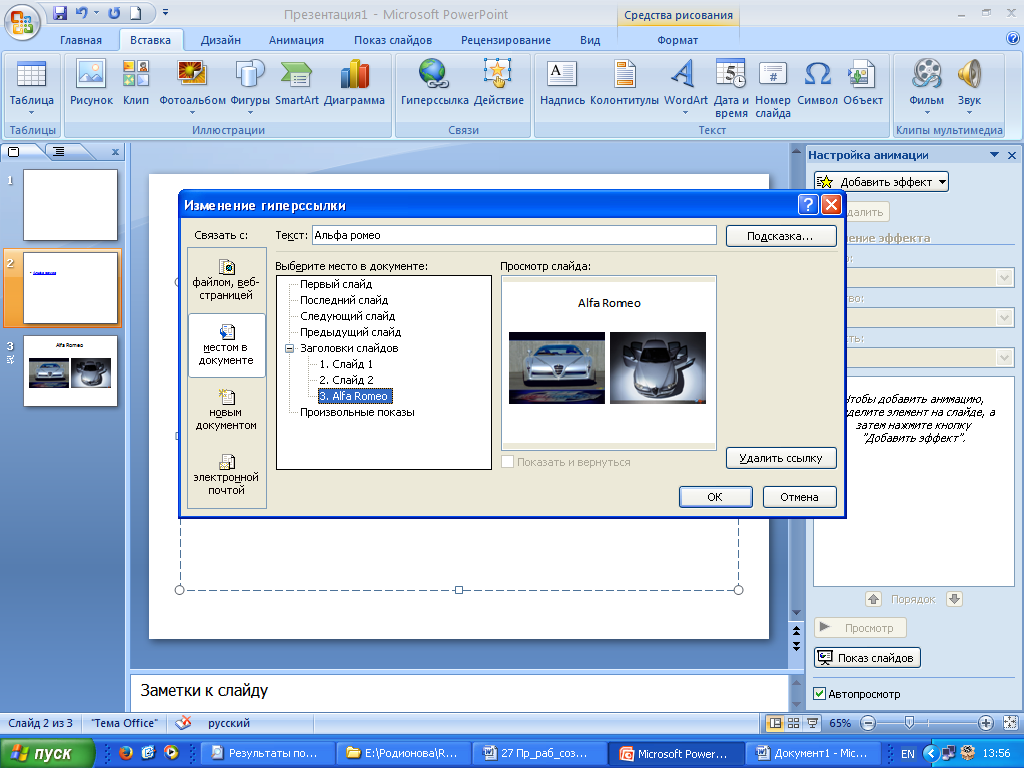 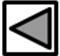 Переход к предыдущему слайду, настройки в диалоговом окне Настройка действия можно не изменять.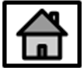 Переход к первому слайду, настройки в диалоговом окне Настройка действия: переход к слайду Содержание.Переход к следующему слайду, настройки в диалоговом окне Настройка действия можно не изменять.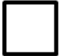 Настраиваемая кнопка, настройки в диалоговом окне Настройка действия: Завершить показ слайдов.